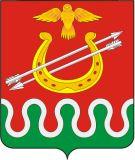 АДМИНИСТРАЦИЯ БОЛЬШЕКОСУЛЬСКОГО СЕЛЬСОВЕТАБОГОТОЛЬСКОГО РАЙОНА                                                      КРАСНОЯРСКОГО  КРАЯРЕШЕНИЕс. Большая Косуль                                                                                        16.10.2019г.                                		          На основании Постановления администрации Большекосульского сельсовета от 15.10.2019г. № 52-п «О подготовке  и реализации на территории Большекосульского сельсовета проекта поддержки местных инициатив», рабочая группа  по реализации проекта поддержки местных инициатив на территории муниципального образования Большекосульский сельсовет, РЕШИЛА:1.Провести  опрос  граждан Большекосульского сельсовета, согласно утверждённой формы  (Приложение № 1):Руководитель рабочей группы                                                   Т.Ф.ПоторочинаСекретарь  рабочей  группы                                                       И.В. ГурковаПриложение № 1      Опросный лист по претворению  в жизнь  Программы поддержки местных инициатив в Российской Федерации, на  территории  Большекосульского сельсовета  Боготольского района Красноярского края.      По условиям Программы поддержки местных инициатив в  Красноярском крае проводится опрос  среди населения  Большекосульского сельсовета Боготольского района Красноярского края.Внимательно прочитайте вопросы и обведите тот вариант, который больше всего соответствует Вашему мнению.Если в предложенном списке нет подходящего ответа, напишите свой вариант.Результаты опроса  будут использованы в обобщенном виде.Благодарим Вас за участие в опросе!1. Просим  Вас сообщить некоторые сведения о себе:а)  Ваш пол: 1.Мужской; 2.Женскийб)  Ваш  возраст (лет) 18-24 , 25-35,  36-50,  51-60,  свыше 60в) Фамилия Имя Отчество______________________________________________________________________________________________________________Какую проблему Вашего села Вы считаете актуальной, наиболее значимой?Что бы Вы поставили на первое место?благоустройство  парковой зоны отдыха  в центре с.Большая Косуль (ограждение, освещение и т.д.)благоустройство и ограждение кладбищ в д.Малая Косуль, д.Тузлуковка и д.Львовка.ограждение берёзовой  рощи у Большекосульского СДК в с.Большая Косуль.строительство  спортивной площадки в п. КаштанВарианты Ваших вопросов,  которые бы Вы  хотели решить на территории села__________________________________________________________________________________________________________________________________________________________________________________________________Как Вы готовы принимать участие в решении проблем (проекта) ?(поставьте любой значок в квадратике)вклад денежными средствами на претворение в жизнь выбранного проектанеоплачиваемой работой на претворение в жизнь выбранного проектавыделение индивидуальной техники на претворение в жизнь выбранного проектаСпасибо за участие в опросе!